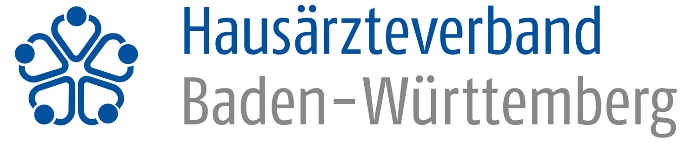 Patientenverfügungvongeboren am PatientenverfügungFür die Patientenverfügung gilt insgesamt, dass auf allgemeine Formulierungen möglichst verzichtet werden soll. Vielmehr muss möglichst konkret beschrieben werden, in welchen Situationen die Patientenverfügung gelten soll (Formulierungshilfen hierzu unter 1.2) und welche Behandlungswünsche der Verfasser in diesen Situationen hat (Formulierungshilfen hierzu unter 1.3). Auch vor dem Hintergrund der jüngsten Rechtsprechung des Bundesgerichtshofs (Beschlüsse vom 6. Juli 2016 – XII ZB 61/16, vom 8. Februar 2017 – XII ZB 604/15 und vom 14. November 2018 – XII ZB 107/18) sollte sich aus der Patientenverfügung sowohl die konkrete Behandlungssituation (z. B.: „Endstadium einer unheilbaren, tödlich verlaufenden Krankheit“) als auch die auf diese Situation bezogenen Behandlungswünsche (z.B. die Durchführung oder die Ablehnung bestimmter Maßnahmen wie die künstliche Ernährung und Flüssigkeitszufuhr) ergeben. Aus diesem Grund wird in den Textbausteinen unter 1.3, die Formulierungshilfen zu bestimmten ärztlichen Maßnahmen enthalten, jeweils ausdrücklich Bezug auf die zuvor zu beschriebene konkrete Behandlungssituation genommen („In den oben beschriebenen Situationen wünsche ich,“). Insbesondere sollte der Textbaustein unter 1.3.1, wonach „alle lebenserhaltenden Maßnahmen unterlassen werden“ sollen, nicht ausschließlich, sondern stets im Zusammenhang mit weiteren konkretisierenden Erläuterungen der Behandlungssituationen und medizinischen Maßnahmen verwendet werden (vgl. auch Fußnote 3). Im Einzelfall kann sich die erforderliche Konkretisierung aber auch bei einer weniger detaillierten Benennung bestimmter ärztlicher Maßnahmen durch die Bezugnahme auf ausreichend spezifizierte Krankheiten oder Behandlungssituationen ergeben (vgl. Beschluss des BGH vom 8. Februar 2017).1.1. EingangsformelIch, (Vorname Name)(geboren am)(wohnhaft in)bestimme hiermit für den Fall, dass ich meinen Willen nicht mehr bilden oder verständlich äußern kann.1.2. Exemplarische Situationen, für die die Verfügung gelten sollWenn		ich mich aller Wahrscheinlichkeit nach unabwendbar im unmittelbaren Sterbeprozess befinde…		ich mich im Endstadium einer unheilbaren, tödlich verlaufenden Krankheit befinde, selbst wenn der Todeszeitpunkt noch nicht absehbar ist…		infolge einer Gehirnschädigung meine Fähigkeit, Einsichten zu gewinnen, Entscheidungen zu treffen und mit anderen Menschen in Kontakt zu treten, nach Einschätzung zweier erfahrener Ärztinnen oder Ärzte (können namentlich benannt werden) aller Wahrscheinlichkeit nach unwiederbringlich erloschen ist, selbst wenn der Todeszeitpunkt noch nicht absehbar ist. Dies gilt für direkte Gehirnschädigung z. B. durch Unfall, Schlaganfall oder Entzündung ebenso wie für indirekte Gehirnschädigung z. B. nach Wiederbelebung, Schock oder Lungenversagen. Es ist mir bewusst, dass in solchen Situationen die Fähigkeit zu Empfindungen erhalten sein kann und dass ein Aufwachen aus diesem Zustand nicht ganz sicher auszuschließen, aber unwahrscheinlich ist.		ich infolge eines weit fortgeschrittenen Hirnabbauprozesses (z. B. bei Demenzerkrankung) auch mit ausdauernder Hilfestellung nicht mehr in der Lage bin, Nahrung und Flüssigkeit auf natürliche Weise zu mir zu nehmen.	Eigene Beschreibung der Anwendungssituation:(Anmerkung: Es sollten nur Situationen beschrieben werden, die mit einer Einwilligungsunfähigkeit einhergehen können.)1.3. Festlegungen zu Einleitung, Umfang oder Beendigung bestimmter ärztlicher Maßnahmen1.3.1. Lebenserhaltende MaßnahmenIn den oben beschriebenen Situationen wünsche ich,	dass alles medizinisch Mögliche und Sinnvolle getan wird, um mich am Leben zu erhalten.oder	dass alle lebenserhaltenden Maßnahmen unterlassen werden. Hunger und Durst sollen auf natürliche Weise gestillt werden, gegebenenfalls mit Hilfe bei der Nahrungs- und Flüssigkeitsaufnahme. Ich wünsche fachgerechte Pflege von Mund und Schleimhäuten sowie menschenwürdige Unterbringung, Zuwendung, Körperpflege und das Lindern von Schmerzen, Atemnot, Übelkeit, Angst, Unruhe und anderer belastender Symptome.1.3.2. Schmerz- und SymptombehandlungIn den oben beschriebenen Situationen wünsche ich eine fachgerechte Schmerz- und Symptombehandlung,	aber ohne bewusstseinsdämpfende Wirkungen.oder	wenn alle sonstigen medizinischen Möglichkeiten zur Schmerz- und Symptomkontrolle versagen, auch Mittel mit bewusstseinsdämpfenden Wirkungen zur Beschwerdelinderung.	die unwahrscheinliche Möglichkeit einer ungewollten Verkürzung meiner Lebenszeit durch schmerz- und symptomlindernde Maßnahmen nehme ich in Kauf.1.3.3. Künstliche Ernährung und FlüssigkeitszufuhrIn den oben beschriebenen Situationen wünsche ich,	dass eine künstliche Ernährung und Flüssigkeitszufuhr begonnen oder weitergeführt wird, wenn damit mein Leben verlängert werden kann.oder	dass eine künstliche Ernährung und/oder eine künstliche Flüssigkeitszufuhr nur bei palliativmedizinischer Indikation zur Beschwerdelinderung erfolgen.oder	dass keine künstliche Ernährung unabhängig von der Form der künstlichen Zuführung der Nahrung (z. B. Magensonde durch Mund, Nase oder Bauchdecke, venöse Zugänge) und keine künstliche Flüssigkeitszufuhr erfolgen.1.3.4. WiederbelebungA. In den oben beschriebenen Situationen wünsche ich	Versuche der Wiederbelebung.oder	die Unterlassung von Versuchen der Wiederbelebung.	, dass eine Notärztin oder ein Notarzt nicht verständigt wird bzw. im Fall einer Hinzuziehung unverzüglich über meine Ablehnung von Wiederbelebungsmaßnahmen informiert wird.B. Nicht nur in den oben beschriebenen Situationen, sondern in allen Fällen eines Kreislaufstillstands oder Atemversagens	lehne ich Wiederbelebungsmaßnahmen ab.oder	lehne ich Wiederbelebungsmaßnahmen ab, sofern diese Situationen nicht im Rahmen ärztlicher Maßnahmen (z. B. Operationen) unerwartet eintreten.1.3.5. Künstliche BeatmungIn den oben beschriebenen Situationen wünsche ich	eine künstliche Beatmung, falls dies mein Leben verlängern kann.oder	dass keine künstliche Beatmung durchgeführt bzw. eine schon eingeleitete Beatmung eingestellt wird, unter der Voraussetzung, dass ich Medikamente zur Linderung der Luftnot erhalte. Die Möglichkeit einer Bewusstseinsdämpfung oder einer ungewollten Verkürzung meiner Lebenszeit durch diese Medikamente nehme ich in Kauf.1.3.6. DialyseIn den oben beschriebenen Situationen wünsche ich	eine künstliche Blutwäsche (Dialyse), falls dies mein Leben verlängern kann.oder	dass keine Dialyse durchgeführt bzw. eine schon eingeleitete Dialyse eingestellt wird.1.3.7. AntibiotikaIn den oben beschriebenen Situationen wünsche ich	Antibiotika, falls dies mein Leben verlängern kann. oder	Antibiotika nur bei palliativmedizinischer Indikation6 zur Beschwerdelinderung.oder	keine Antibiotika.1.3.8. Blut/BlutbestandteileIn den oben beschriebenen Situationen wünsche ich	die Gabe von Blut oder Blutbestandteilen, falls dies mein Leben verlängern kann.oder	die Gabe von Blut oder Blutbestandteilen nur bei palliativmedizinischer Indikation6 zur Beschwerdelinderung.oder	keine Gabe von Blut oder Blutbestandteilen.1.4. Ort der Behandlung, BeistandIch möchte	zum Sterben ins Krankenhaus verlegt werden.oder	wenn möglich zu Hause bzw. in vertrauter Umgebung sterben.oder	wenn möglich in einem Hospiz sterben.Ich möchte	Beistand durch folgende Personen:		Beistand durch eine Vertreterin oder einen Vertreter folgender Kirche oder Weltanschauungsgemeinschaft:	hospizlichen Beistand.1.5. Entbindung von der ärztlichen Schweigepflicht		Ich entbinde die mich behandelnden Ärztinnen und Ärzte von der Schweigepflicht gegenüber folgenden Personen:1.6. Aussagen zur Verbindlichkeit, zur Auslegung und Durchsetzung und zum Widerruf der Patientenverfügung	Der in meiner Patientenverfügung geäußerte Wille zu bestimmten ärztlichen und pflegerischen Maßnahmen soll von den behandelnden Ärztinnen und Ärzten und dem Behandlungsteam befolgt werden. Mein(e) Vertreter(in) – z. B. Bevollmächtigte(r)/ Betreuer(in) – soll dafür Sorge tragen, dass mein Patientenwille durchgesetzt wird.	Sollte eine Ärztin oder ein Arzt oder das Behandlungsteam nicht bereit sein, meinen in dieser Patientenverfügung geäußerten Willen zu befolgen, erwarte ich, dass für eine anderweitige medizinische und/oder pflegerische Behandlung gesorgt wird. Von meiner Vertreterin/meinem Vertreter (z. B. Bevollmächtigte(r)/Betreuer(in)) erwarte ich, dass sie/er die weitere Behandlung so organisiert, dass meinem Willen entsprochen wird.	In Lebens- und Behandlungssituationen, die in dieser Patientenverfügung nicht konkret geregelt sind, ist mein mutmaßlicher Wille möglichst im Konsens aller Beteiligten zu ermitteln. Dafür soll diese Patientenverfügung als Richtschnur maßgeblich sein. Bei unterschiedlichen Meinungen über anzuwendende oder zu unterlassende ärztliche/pflegerische Maßnahmen soll der Auffassung folgender Person besondere Bedeutung zukommen: (Alternativen)	meiner/meinem Bevollmächtigten.	meiner Betreuerin/meinem Betreuer.	der behandelnden Ärztin oder dem behandelnden Arzt.	anderer Person: 	Wenn ich meine Patientenverfügung nicht widerrufen habe, wünsche ich nicht, dass mir in der konkreten Anwendungssituation eine Änderung meines Willens unterstellt wird. Wenn aber die behandelnden Ärztinnen und Ärzte/das Behandlungsteam/mein(e) Bevollmächtigte(r)/Betreuer(in) aufgrund meiner Gesten, Blicke oder anderen Äußerungen die Auffassung vertreten, dass ich entgegen den Festlegungen in meiner Patientenverfügung doch behandelt oder nicht behandelt werden möchte, dann ist möglichst im Konsens aller Beteiligten zu ermitteln, ob die Festlegungen in meiner Patientenverfügung noch meinem aktuellen Willen entsprechen. Bei unterschiedlichen Meinungen soll in diesen Fällen der Auffassung folgender Person besondere Bedeutung zukommen: (Alternativen)	meiner/meinem Bevollmächtigten.	meiner Betreuerin/meinem Betreuer.	der behandelnden Ärztin oder dem behandelnden Arzt.	anderer Person: 1.7. Hinweise auf weitere Vorsorgeverfügungen		Ich habe zusätzlich zur Patientenverfügung eine Vorsorgevollmacht für Gesundheitsangelegenheiten erteilt und den Inhalt dieser Patientenverfügung mit der von mir bevollmächtigten Person besprochen:Bevollmächtigte(r)Name: Anschrift: Telefon/Telefax/E-Mail: 		Ich habe eine Betreuungsverfügung zur Auswahl der Betreuerin oder des Betreuers erstellt (ggf.: und den Inhalt dieser Patientenverfügung mit der/dem von mir gewünschten Betreuerin/Betreuer besprochen).Gewünschte(r) Betreuerin/BetreuerName: Anschrift: Telefon/Telefax/E-Mail: 1.8. Hinweis auf beigefügte Erläuterungen zur PatientenverfügungAls Interpretationshilfe zu meiner Patientenverfügung habe ich beigelegt:	Darstellung meiner allgemeinen Wertvorstellungen.	Sonstige Unterlagen, die ich für wichtig erachte: 1.9. Organspende	Ich stimme einer Entnahme meiner Organe nach meinem Tod zu Transplantationszwecken zu (ggf.: Ich habe einen Organspendeausweis ausgefüllt). Komme ich nach ärztlicher Beurteilung bei einem sich abzeichnenden Hirntod als Organspender in Betracht und müssen dafür ärztliche Maßnahmen durchgeführt werden, die ich in meiner Patientenverfügung ausgeschlossen habe, dann (Alternativen)	geht die von mir erklärte Bereitschaft zur Organspende vor.	gehen die Bestimmungen in meiner Patientenverfügung vor.oder	Ich lehne eine Entnahme meiner Organe nach meinem Tod zu Transplantationszwecken ab.1.10. Schlussformel	Soweit ich bestimmte Behandlungen wünsche oder ablehne, verzichte ich ausdrücklich auf eine (weitere) ärztliche Aufklärung.1.11. Schlussbemerkungen	Mir ist die Möglichkeit der Änderung und des Widerrufs einer Patientenverfügung bekannt.	Ich bin mir des Inhalts und der Konsequenzen meiner darin getroffenen Entscheidungen bewusst.	Ich habe die Patientenverfügung in eigener Verantwortung und ohne äußeren Druck erstellt.	Ich bin im Vollbesitz meiner geistigen Kräfte.1.12. Information/Beratung	Ich habe mich vor der Erstellung dieser Patientenverfügung informiert bei/durchund beraten lassen durch1.13. Ärztliche Aufklärung/Bestätigung der EinwilligungsfähigkeitHerr/Frau wurde von mir am bezüglich der möglichen Folgen dieser Patientenverfügung aufgeklärt. Er/Sie war in vollem Umfang einwilligungsfähig.Datum Unterschrift, Stempel der Ärztin/des Arztes______________________________________________________________________________________________________________________________________Die Einwilligungsfähigkeit kann auch durch eine Notarin oder einen Notar bestätigt werden.1.14. Aktualisierung	Diese Patientenverfügung gilt solange, bis ich sie widerrufe.oder		Diese Patientenverfügung soll nach Ablauf von  (Zeitangabe) ihre Gültigkeit verlieren, es sei denn, dass ich sie durch meine Unterschrift erneut bekräftige.		Um meinen in der Patientenverfügung niedergelegten Willen zu bekräftigen, bestätige ich diesen nachstehend:(Alternativen)	in vollem Umfang.	mit folgenden Änderungen: Datum Unterschrift ________________________________________________________________________2. HinweiseIn diesem Dokument stehen Ihnen die Textbausteine aus der Broschüre „Patientenverfügung“ des Bundesministeriums der Justiz und für Verbraucherschutz (BMJV) zur Verfügung. Die Textbausteine verstehen sich als Anregung und Formulierungshilfe. Auf die Erläuterungen in der Broschüre wird verwiesen.Wie alle Wissenschaften unterliegen Medizin und Rechtswissenschaft ständigen Veränderungen. Bitte informieren Sie sich über die aktuelle Rechtslage. Die Verwendung erfolgt in eigener Verantwortung und auf eigene Gefahr der Benutzer. Jegliche Haftung wird ausgeschlossen.